Mr Grinling goes to work at 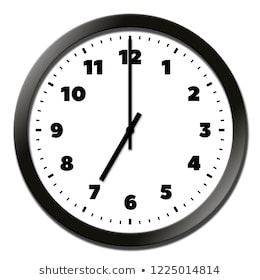 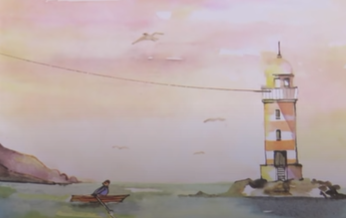                                         ____________________________                              He starts work at 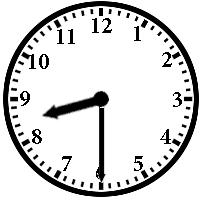 	__________________________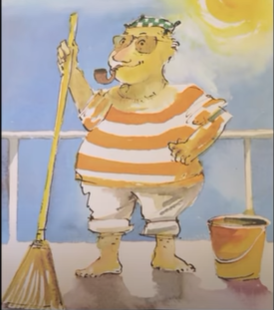 Mrs Grinling sends his lunch at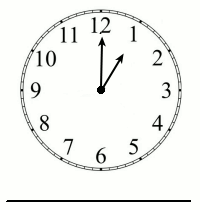 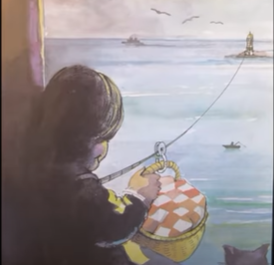 	_________________________Mr Grinling goes to bed at	_________________________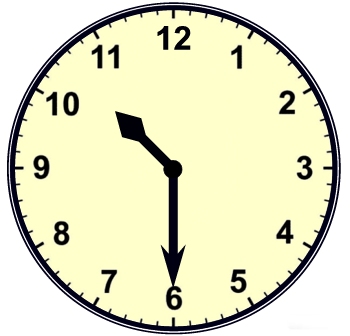 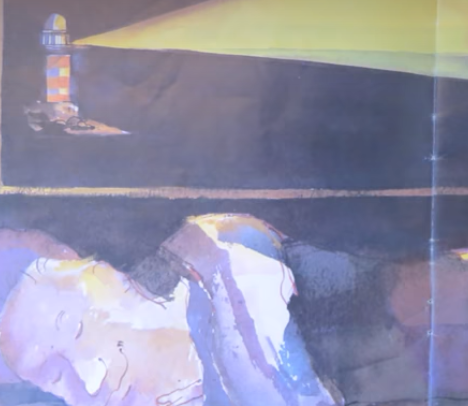 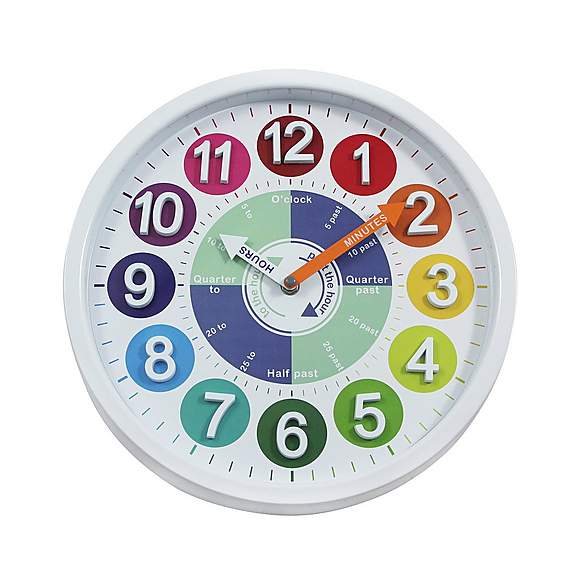 30.6.2020MeasurementFocus: telling the time to o’clock and half past